Ministère de l’Enseignement Supérieur et de la Recherche Scientifique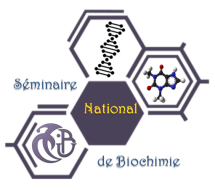 	Université Saad Dahlab Blida 1Faculté des Sciences de la Nature et de la VieSéminaire Nationale de Biochimie -FSNV-USDB119-21 Juin 2018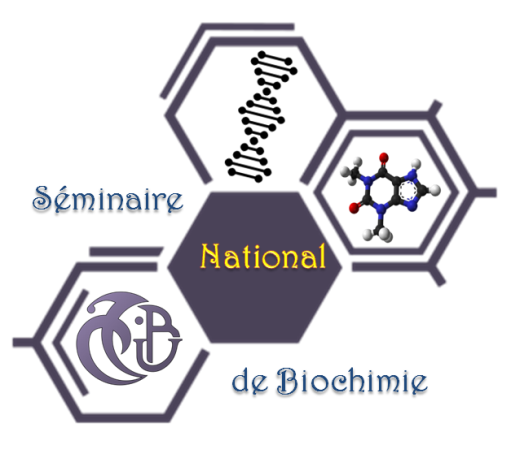 Fiche de participationLes participants sont aimablement informés que la participation au séminaire est gratuite mais  que les frais de restauration et d'hebergement sont à leur charge--------------------------------------------------------------------------------------------------------Nom et PrénomEtablissement Fonction GradeTéléphoneEmailThématiquesSouhaite participer AvecIntitulé de la communication